ESTADO No.003 DE 2021PROCESOS DE RESPONSABILIDAD FISCALSe deja constancia que el presente estado se fija por el término de un (1) día, en cartelera visible de esta entidad de control, y en página web de la Contraloría General del Quindío.FECHA Y HORA DE FIJACIÓN:           25 DE ENERO DE 2021  7:30 A.MFECHA Y HORA DE DESFIJACIÓN:    25 DE ENERO DE 2021  5:00 P.M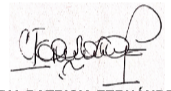 CLAUDIA PATRICIA FERNANDEZ OSORIOJefe de Oficina de Responsabilidad Fiscal y Jurisdicción Coactiva.Contraloría General del QuindíoEXPEDIENTEINVESTIGADOFECHA DEL AUTOCONTENIDO DEL AUTO001-16JORGE ALBERTO CARDONA GÓMEZ22-01-2021Auto de Archivo Proceso de Responsabilidad Fiscal PRF-001-2016001-17JEMAY ADOLFO ARIAS MORAANDRÉS HERNANDO GALVIS TREJOS22-01-2021Auto de Archivo Proceso de Responsabilidad Fiscal PRF-001-2017